§85-B.  Emergency medical services ambulance operators1.  Mandatory qualifications.  The board shall adopt rules governing qualifications for and standards to be observed by emergency medical services ambulance operators, including:A.  Establishing licensing requirements for emergency medical services ambulance operators;  [PL 2021, c. 220, §3 (NEW).]B.  Establishing minimal education and continuing education requirements for emergency medical services ambulance operators;  [PL 2021, c. 220, §3 (NEW).]C.  Providing for Maine Emergency Medical Services approval of training programs for emergency medical services ambulance operators that are conducted in accordance with standards approved by the board; and  [PL 2021, c. 220, §3 (NEW).]D.  Establishing requirements for holding a valid state driver’s license pursuant to Title 29‑A, chapter 11, subchapter 1.  [PL 2021, c. 220, §3 (NEW).][PL 2021, c. 220, §3 (NEW).]2.  Background check.  The board shall obtain criminal history record information containing a record of public criminal history record information as defined in Title 16, section 703, subsection 8 for an applicant for licensure under this section.  Information obtained pursuant to this subsection is confidential and may be used only to determine suitability for issuance of a license to operate an emergency medical services ambulance.  The results of criminal history record information checks received by the board are for official use only and may not be disseminated outside the board.  The applicant for licensure shall pay the expense of obtaining the information required by this subsection.[PL 2021, c. 220, §3 (NEW).]3.  Persons requiring a license to operate an emergency medical services ambulance.  A person not licensed under section 85 who is associated with a ground ambulance service shall obtain a license under this section to operate an emergency medical services ambulance.  This section does not apply to a person not associated with a ground ambulance service who operates an emergency medical services ambulance.[PL 2021, c. 220, §3 (NEW).]4.  Licensing actions.  A license issued under this section is subject to the provisions of sections 90‑A and 91‑A.[PL 2021, c. 220, §3 (NEW).]5.  Effect on tort claims.  This section does not increase any liability that may arise or be limited under Title 14, chapter 741.[PL 2021, c. 220, §3 (NEW).]6.  Rules.  The board shall adopt rules to carry out the purposes of this section.  Rules adopted pursuant to this section are routine technical rules as defined in Title 5, chapter 375, subchapter 2‑A.[PL 2021, c. 220, §3 (NEW).]SECTION HISTORYPL 2021, c. 220, §3 (NEW). The State of Maine claims a copyright in its codified statutes. If you intend to republish this material, we require that you include the following disclaimer in your publication:All copyrights and other rights to statutory text are reserved by the State of Maine. The text included in this publication reflects changes made through the First Regular and Frist Special Session of the 131st Maine Legislature and is current through November 1, 2023
                    . The text is subject to change without notice. It is a version that has not been officially certified by the Secretary of State. Refer to the Maine Revised Statutes Annotated and supplements for certified text.
                The Office of the Revisor of Statutes also requests that you send us one copy of any statutory publication you may produce. Our goal is not to restrict publishing activity, but to keep track of who is publishing what, to identify any needless duplication and to preserve the State's copyright rights.PLEASE NOTE: The Revisor's Office cannot perform research for or provide legal advice or interpretation of Maine law to the public. If you need legal assistance, please contact a qualified attorney.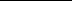 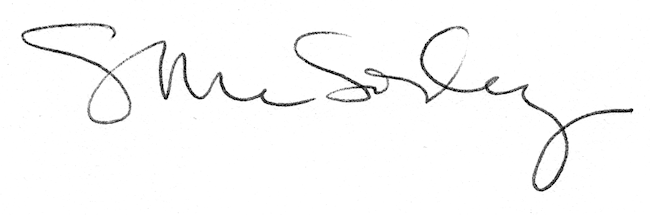 